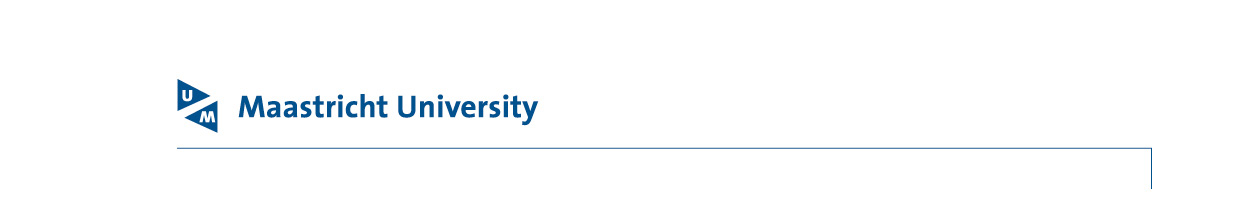 Human Resources Management 	  	 ingekomen HRM d.d. ……..…..…….(niet invullen)Postbus 616 | NL 6200 MD Maastricht*	IBAN/BIC nummer is een verplicht veld **	Indien de afstand enkele reis minder dan 300 km bedraagt de vergoeding per kilometer  € 0,19.***	Indien de afstand enkele reis meer dan 300 km bedraagt dient u de gemaakte kosten te specificeren en originele bewijsstukken bij te voegen.
 Declaratieformulier reiskosten sollicitanten(niet met zwarte pen invullen)Naam en voorlettersNaam en voorlettersNaam en voorlettersGeboortedatum Geboortedatum Geboortedatum BSN-nummerBSN-nummerAdresAdresAdresPostcodePostcodePostcodeE-mailadresE-mailadresWoonplaatsWoonplaatsWoonplaatsTelefoonnr.Telefoonnr.IBAN/SEPA nummer *IBAN/SEPA nummer *IBAN/SEPA nummer *BIC nummer*BIC nummer*Vacaturenummer en functie Vacaturenummer en functie Vacaturenummer en functie Bij de capaciteitsgroep/departement/afdelingBij de capaciteitsgroep/departement/afdelingBij de capaciteitsgroep/departement/afdelingOndergetekende verklaart in verband met (een) sollicitatiebezoek(en) de navolgende kosten te   hebben gemaakt:Ondergetekende verklaart in verband met (een) sollicitatiebezoek(en) de navolgende kosten te   hebben gemaakt:Ondergetekende verklaart in verband met (een) sollicitatiebezoek(en) de navolgende kosten te   hebben gemaakt:Ondergetekende verklaart in verband met (een) sollicitatiebezoek(en) de navolgende kosten te   hebben gemaakt:Ondergetekende verklaart in verband met (een) sollicitatiebezoek(en) de navolgende kosten te   hebben gemaakt:Ondergetekende verklaart in verband met (een) sollicitatiebezoek(en) de navolgende kosten te   hebben gemaakt:Ondergetekende verklaart in verband met (een) sollicitatiebezoek(en) de navolgende kosten te   hebben gemaakt:Ondergetekende verklaart in verband met (een) sollicitatiebezoek(en) de navolgende kosten te   hebben gemaakt:Ondergetekende verklaart in verband met (een) sollicitatiebezoek(en) de navolgende kosten te   hebben gemaakt:Ondergetekende verklaart in verband met (een) sollicitatiebezoek(en) de navolgende kosten te   hebben gemaakt:Ondergetekende verklaart in verband met (een) sollicitatiebezoek(en) de navolgende kosten te   hebben gemaakt:Ondergetekende verklaart in verband met (een) sollicitatiebezoek(en) de navolgende kosten te   hebben gemaakt:Ondergetekende verklaart in verband met (een) sollicitatiebezoek(en) de navolgende kosten te   hebben gemaakt:Ondergetekende verklaart in verband met (een) sollicitatiebezoek(en) de navolgende kosten te   hebben gemaakt:  Afstand tot 300 km**  Afstand tot 300 km**  Afstand tot 300 km**  Afstand tot 300 km**  Afstand tot 300 km**  Afstand tot 300 km**  Afstand meer dan 300 km***  Afstand meer dan 300 km***  Afstand meer dan 300 km***  Afstand meer dan 300 km***  Afstand meer dan 300 km***  Afstand meer dan 300 km***  Afstand meer dan 300 km***  Afstand meer dan 300 km***      Aantal km per bezoek à € 0,19      Aantal km per bezoek à € 0,19      Aantal km per bezoek à € 0,19      Aantal km per bezoek à € 0,19€      ReiskostenReiskosten€      Bijkomende kosten (gespecificeerd)Bijkomende kosten (gespecificeerd)Bijkomende kosten (gespecificeerd)€      €      Aantal sollicitatiebezoekenAantal sollicitatiebezoekenAantal sollicitatiebezoeken               xAantal sollicitatiebezoekenAantal sollicitatiebezoekenAantal sollicitatiebezoekenAantal sollicitatiebezoekenAantal sollicitatiebezoekenTotaalTotaalTotaal€      TotaalTotaalTotaalTotaalTotaal€      Aldus naar waarheid ingevuld door sollicitant Datum  Handtekening Kostenplaats/ordernummerNaamDatumHandtekening voorzitter selectiecommissie